Тестовое заданиеПроанализируйте представленные ниже задания и дайте адрес для размещения его в структуре курса (для представленного на платформе рубрикатора). В отсутствии подходящей рубрики предложите свою. Протегируйте каждое задание классом.На швейной фабрике два одинаковых автомата пришивают пуговицы к пальто. Один автомат работал 50 мин, другой — 40 мин. Сколько пуговиц пришил каждый автомат, если вместе они пришили 1350 пуговиц?ОТВЕТ: Задача для обучающихся 4 класса.Комментарии:В данном случае более уместно изменить рубрику «составные задачи» на «задачи», а далее включить следующий перечень с  тематическим набором:Задачи:- Простые;- Составные;- Задачи на движение;- Задачи на работу;- Задачи на нахождение цены, количества, стоимости и т.д. Маме 40 лет, а Васе 8 лет. Во сколько раз Вася младше мамы?ОТВЕТ: Задача для обучающихся 2 класса. .   Увеличь каждое из чисел на 70ОТВЕТ: Задача для обучающихся 3 класса. 2.	Разработайте /подберите задания по одной из представленных ниже  тем:•	Набор заданий на сложение с переходом через разряд с круглой суммой (в пределах 100)•	Набор заданий на вычитание с переходом через разряд с круглым уменьшаемым (в пределах 100)•	Набор заданий на сложение и вычитание без перехода через разряд (в пределах 100)•	Набор заданий на сложение и вычитание с переходом через разряд в столбик (в пределах 100)ПРИМЕЧАНИЕ: Ваша подборка должна содержать не менее 6 типов различных заданий из следующего списка: 	Подготовительные задания для выполнения арифметических действий	Простые выражения	Составные выражения без скобок 	Составные выражения со скобками	Простые текстовые задачи	Составные текстовые задачи	Решение простого уравнения	Решение составного уравнения	Работа с данными (диаграммы, таблицы...)	Классификация объектов   или Закономерности в ряду объектов	Распознавание верных и неверных утвержденийОТВЕТ: Для любой из представленных тем возможно подобрать (придумать/найти) полезные и увлекательные задания. Мы остановимся на разработке набора заданий на сложение с переходом через разряд с круглой суммой (в пределах 100), т.к. это тема первая в списке.Сложение с переходом через разряд с круглой суммой (в пределах 100) Простые выраженияНайди сумму чисел, указанных на листочках цветка. 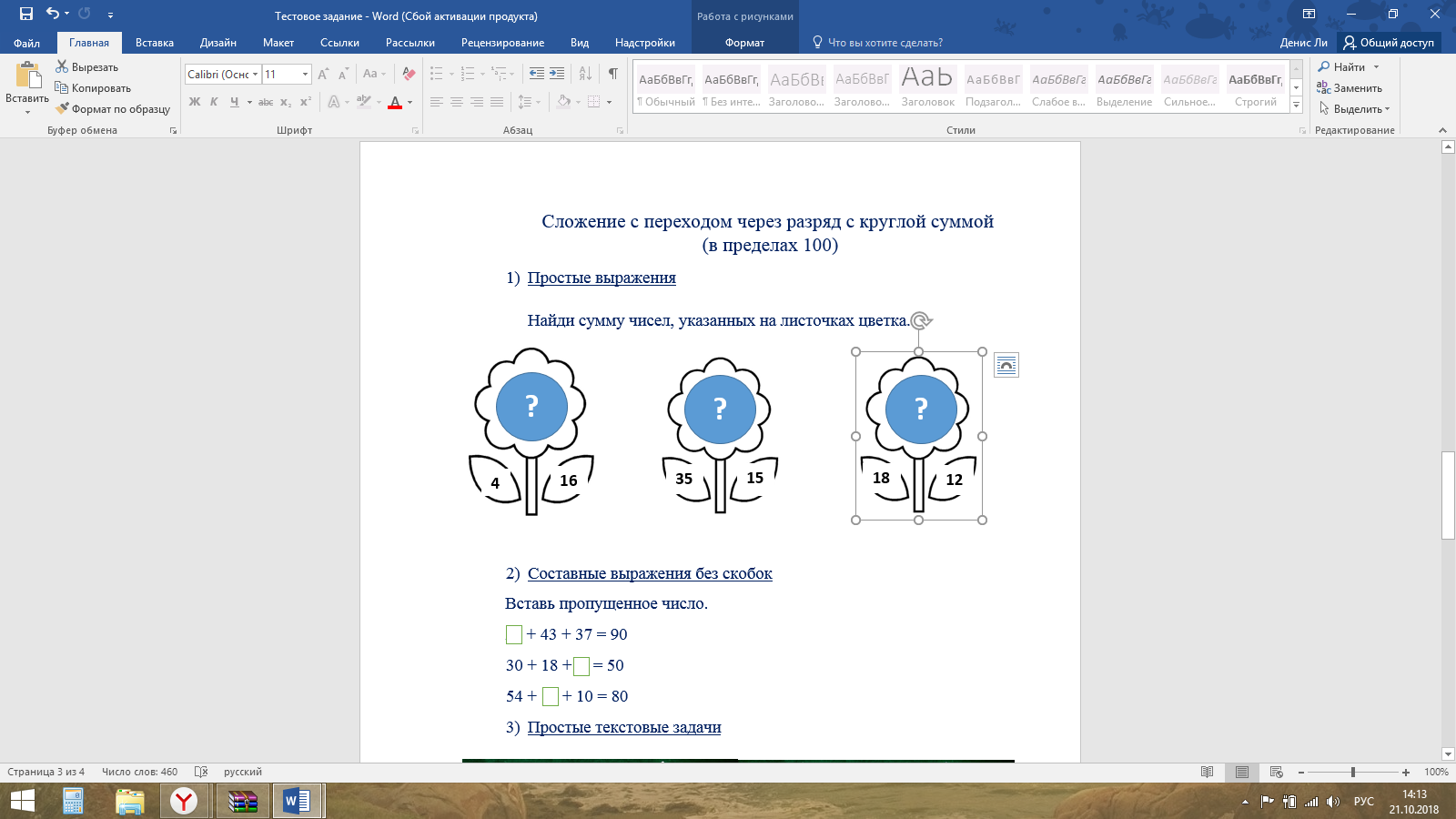 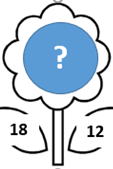 Составные выражения без скобокВставь пропущенное число.20 + 43 + 37 = 9030 + 18 +12 = 5054 + 16 + 10 = 80Простые текстовые задачи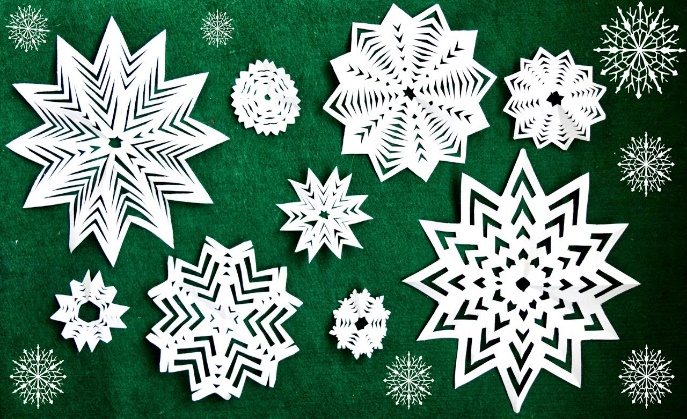 К Новому году Марина вырезала 8 больших снежинок и 22 маленьких. Сколько всего снежинок вырезала Марина?Составные текстовые задачиК Новому году Марина вырезала 8 больших снежинок и 22 маленьких. А Сережа на 10 больше, чем Марина. Сколько снежинок ребята вырезали к празднику?Решение простого уравненияНайди значение переменной. Собери картинку из кусочков пазлаХ + 13 = 40                             70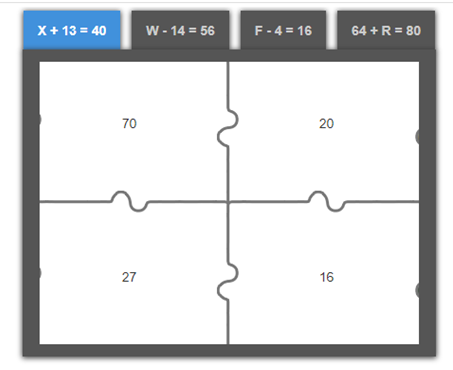 W - 14 = 56                              20F - 4 = 16                                 1664 + R = 80                              27Комментарии:Хотелось бы обратить внимание, что данное задание составлено мной с использованием платформы для создания интерактивных упражнений LEARNINGAPPS.Здесь представлено два типа уравнений: на нахождение слагаемого и уменьшаемого.Это намеренное разделение, т.к. по условию данного теста нужно предложить задание на сложение с переходом через десяток с круглой суммой.Рассмотрим:Х + 13 = 40 – данное уравнение соответствует теме лишь формально, а не содержательно, т.к. для поиска правильного ответа необходимо вычитать (40-13).F – 4 = 16 – данное уравнение соответствует только по содержанию. Поиск верного ответа предполагает суммирование уменьшаемого и вычитаемого.Именно по этой причине в задании отражено оба вида уравнений.Работа с данными (диаграммы, таблицы и т.д.)Рассмотри диаграмму. Заполни таблицу. Укажи общее количество выступлений каждого героя.Распознавание верных и неверных утвержденийС помощью диаграммы и заполненной таблицы отметь галочкой истинные утверждения.Буратино и Пьеро всего выступали на сцене 60 раз.В «Театре Карабаса Барабаса» Пьеро выступал на 15 раз больше Мальвины.Буратино и Артемон выступали на сцене всего столько же раз, сколько Мальвина и Пьеро.В «Театре Буратино» Пьеро и Мальвина выступали одинаковое количество раз.3.	Для одного из разработанных Вами заданий составьте ТЗ его представления в цифровой форме по плану:Мне бы хотелось проиллюстрировать задание № 5 – решение простых уравнений.3.1.	 Инструкция для ребенкаНайди значение переменной. Собери картинку из кусочков пазла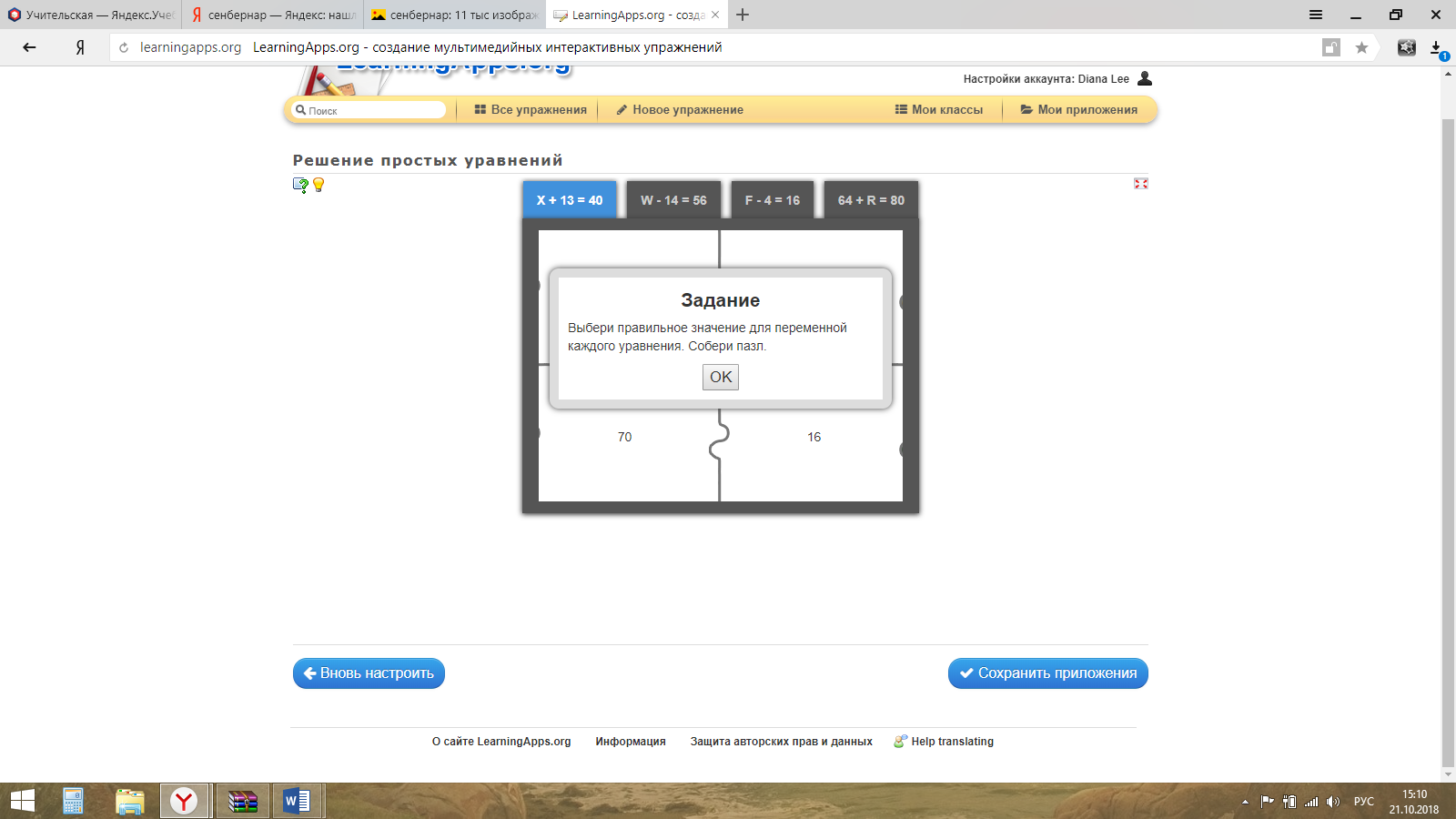 3.2.	 ЗаданиеХ + 13 = 40                                                      70W - 14 = 56                                                      20F - 4 = 16                                                          1664 + R = 80                                                       273.3.	 Верный ответ Х + 13 = 40                                                      70W - 14 = 56                                                      20F - 4 = 16                                                          1664 + R = 80                                                       27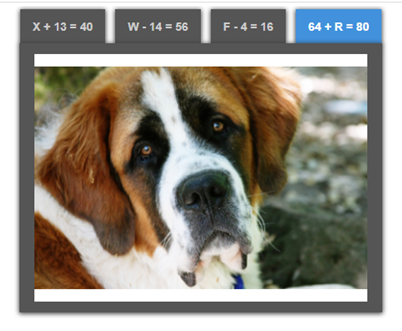 3.4.	 Механика (Ввод с клавиатуры, выбор в строке, соединение, перетаскивание… см. механики на:  education.yandex.ru)Выбор правильного ответа путем нажатия левой кнопкой мыши на необходимую ячейку.                     3.5.	 Подсказка по умолчаниюОпредели число, которое обозначает буква в выделенной записи. Кликни по нему мышкой.3.6.	 Подсказка 1 с проверкой (по условию "Если …, то подсказка: …")Если ребенок допускает первую ошибку, то появляется подсказка: Дорогой друг!Помни, что неизвестные слагаемые находим путем вычитания из суммы известного слагаемого.А чтобы найти неизвестное уменьшаемое, нужно сложить разность и вычитаемое.Не ошибайся при счете!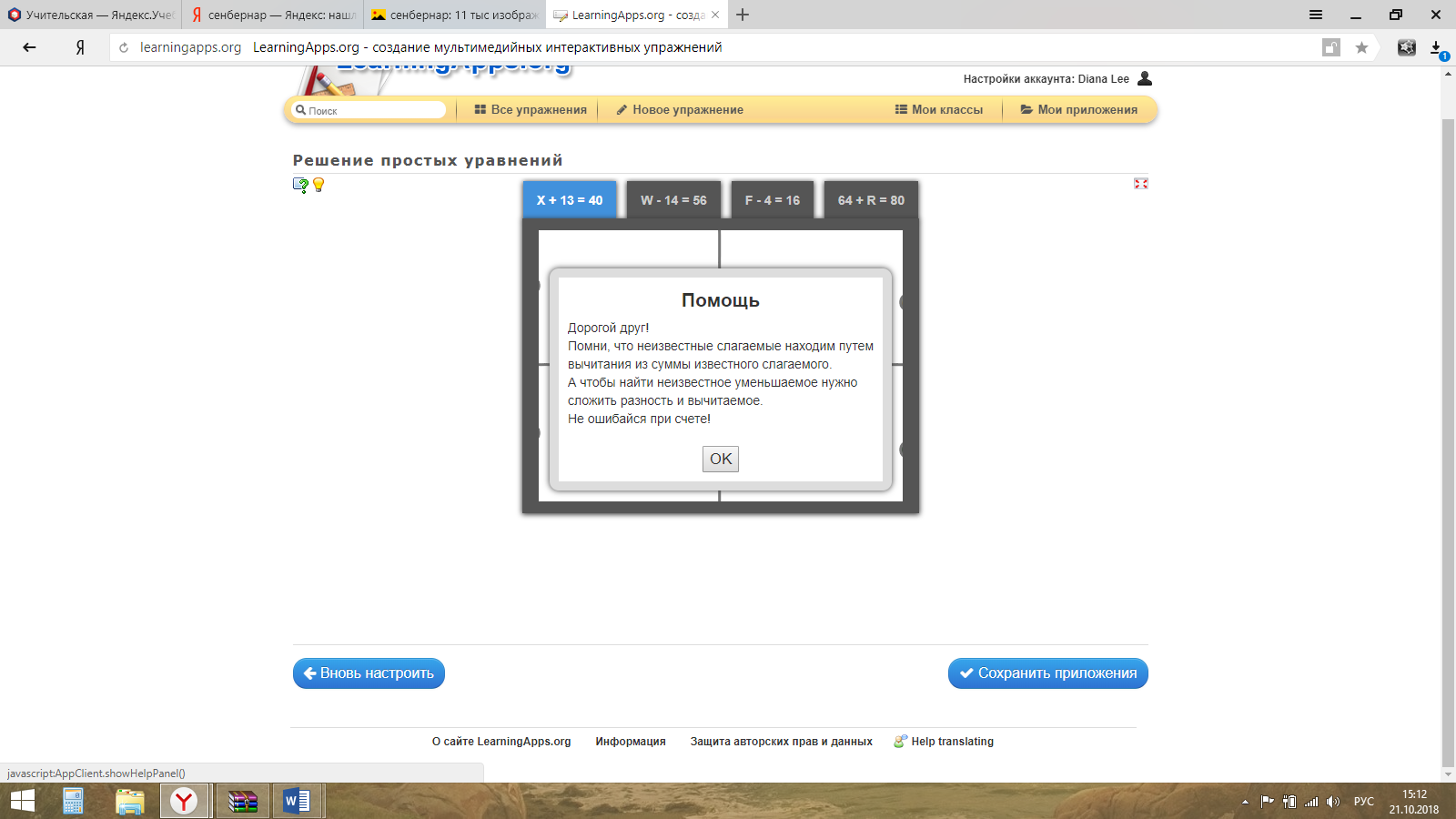 3.7.	 Подсказка 2 с проверкой (по условию "Если …, то подсказка: …")Если ребенок допускает вторую ошибку, то в зависимости от типа уравнения (на нахождение слагаемого или уменьшаемого), в котором допущена ошибка, появляются различные подсказки:Посмотри, как можно решить похожее уравнение:Х + 23 = 30 – неизвестно слагаемое, поэтому нужно вычесть из суммы (30) известное слагаемое (23).Получится запись: Х = 30 – 23. Находим результат.Х = 7 – найду пазл с этим числом на табло. Пазл перевернулся. Поздравляем, ты выполнил все верно!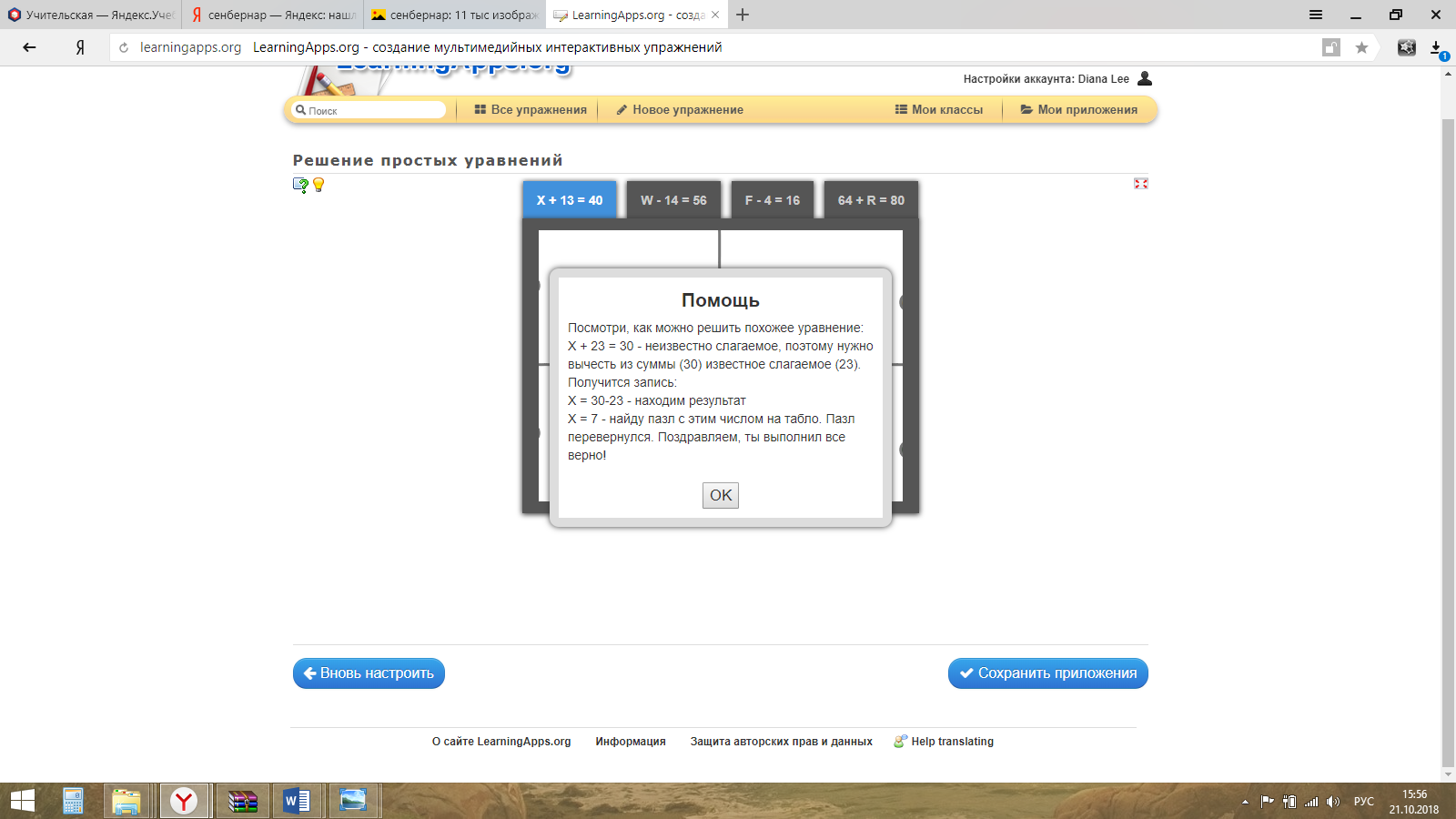 Посмотри, как можно решить похожее уравнение:W – 12 = 48  – неизвестно уменьшаемоеt, поэтому нужно сложить разность (48) и вычитаемое (12).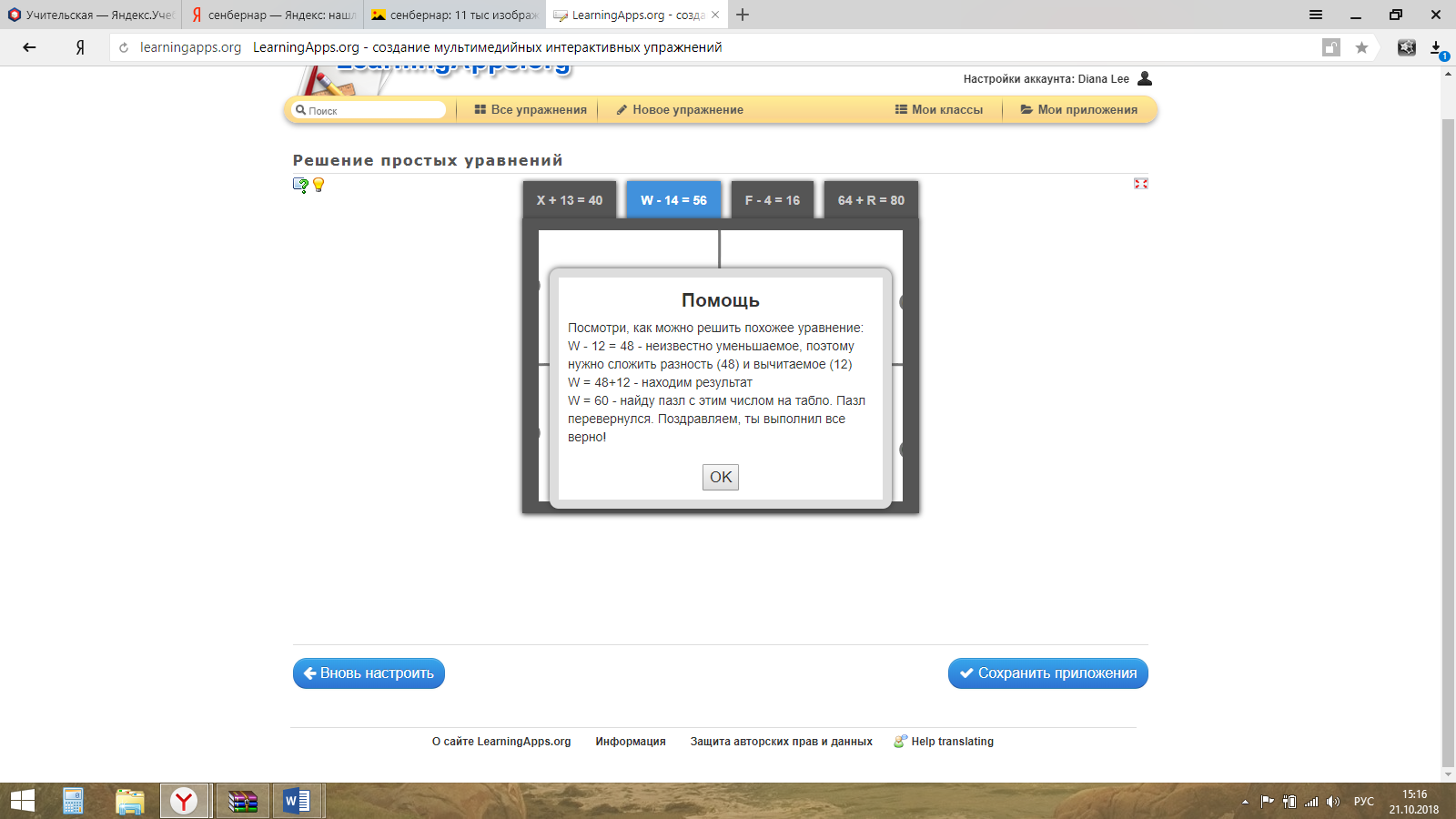 Получится запись: W = 48 + 12. Находим результат.W = 60 – найду пазл с этим числом на табло. Пазл перевернулся. Поздравляем, ты выполнил все верно!                  После выполнения задания перед пользователем открывается иллюстрация. В данном случае - фото Сенбернара. Уместно было бы поздравить ребенка с успешным выполнением задачи, а также разместить небольшой текст об этой породе собак.Например:СенбернарСенбернары — преданные и очень послушные собаки. Они любят людей, а с детьми обращаются очень бережно и аккуратно. Такое название порода получила т.к. их активно использовали монахи из приюта Св. Бернара на Большом перевале в Альпах — горном маршруте. Сенбернаров часто  используют в целях спасения людей, которые попадали в лавины. Они помогают вытаскивать людей из-под снежного покрова.4 классДоли. Примеры заданий для 3-4 классаРубрика «Составные задачи»Задачи на работу2 классУроки повторения курса 2 классаПростые текстовые задачиЗадачи на делениеУменьшение в несколько раз20301202008009103 классУроки повторения курса 3 классаДействия с числами. Простое выражениеУвеличение/уменьшение числа на некоторое числоС переходом через разрядВ пределах 1000«Театр Карабаса Барабаса»«Театр Буратино»Всего выступленийБуратиноМальвинаПьероАртемон